Botanic Cottage Garden Social September 2020Making your own harvest decorationsI kept mine really simple. Feel free to create something to your own design and that represents harvest for you. I chose the moon and vegetables as my theme.Here is what I created and here is how I created it. Resources I used:Paper or card- I used watercolour paperPlate or something circular– to draw aroundPaint- I used watercolour paintPaint brushesGarden magazines/ seed cataloguesScissorsGlueMethodDraw around a plate onto some paper or card (I used a side plate to draw around and drew onto watercolour paper). This represents the harvest moon.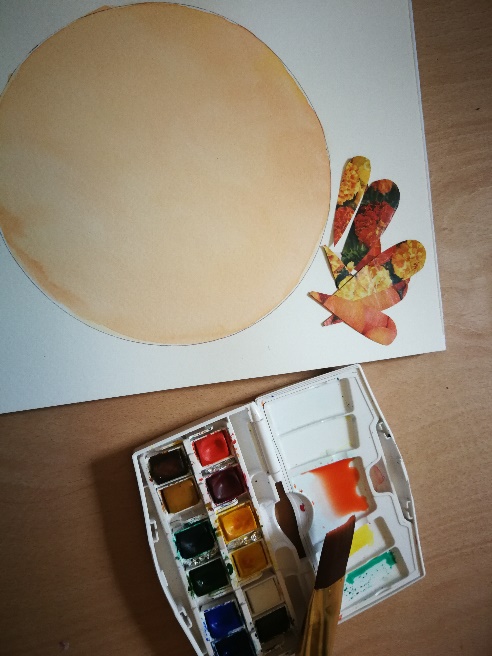 Using some paint and a paintbrush, apply paint inside the circle. Let it dry. You could also cut out the background from a coloured piece of paper instead of painting it.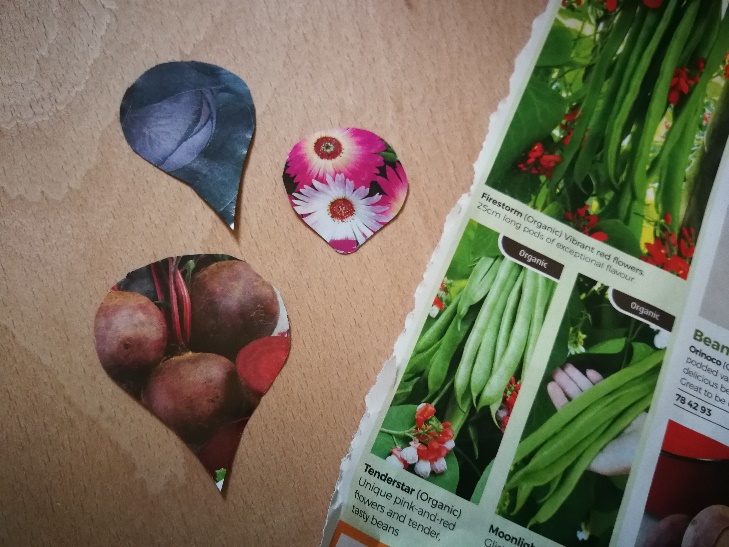 Cut out shapes from the magazines- I cut out some carrot and beetroot shapes from appropriately coloured sections of the garden catalogue. 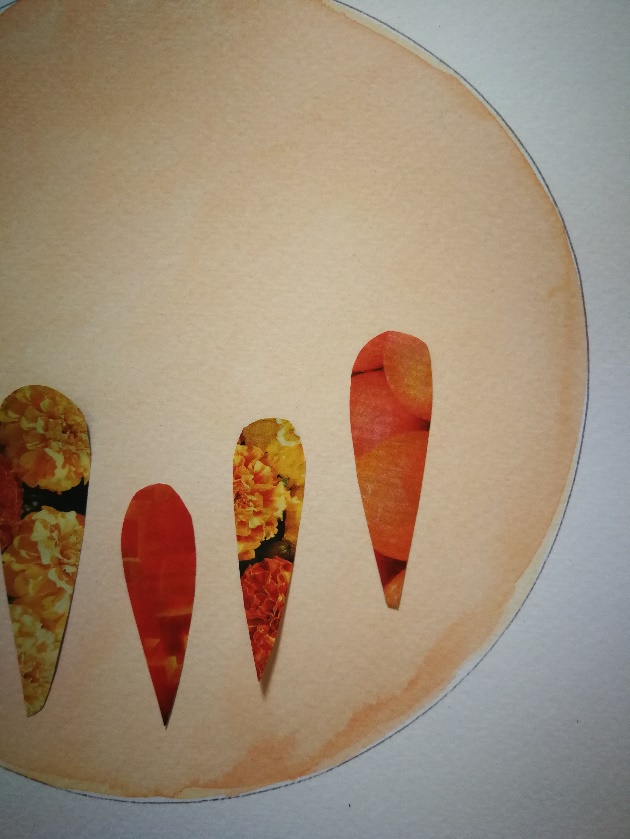 Glue the paper shapes to your background in whatever layout you like. 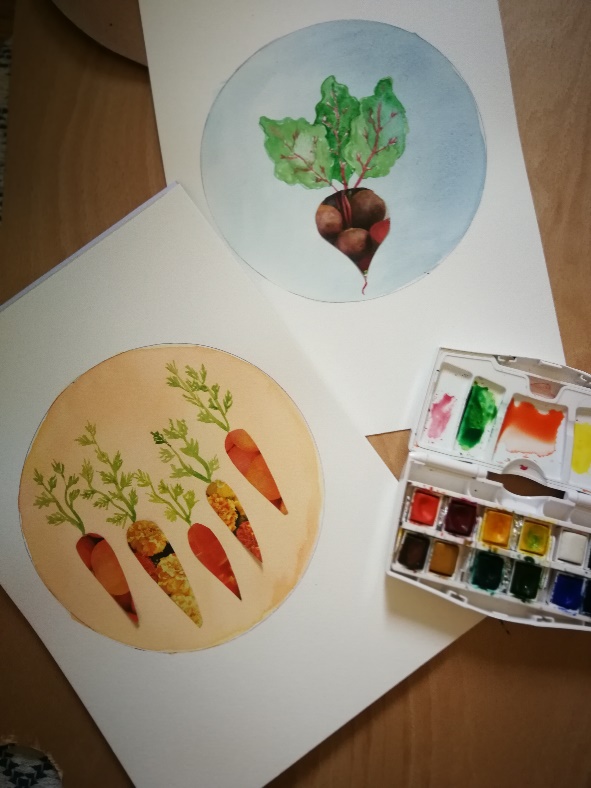 Add detail using pens, paint, pencils- I painted on leaves of the carrot and beetroot.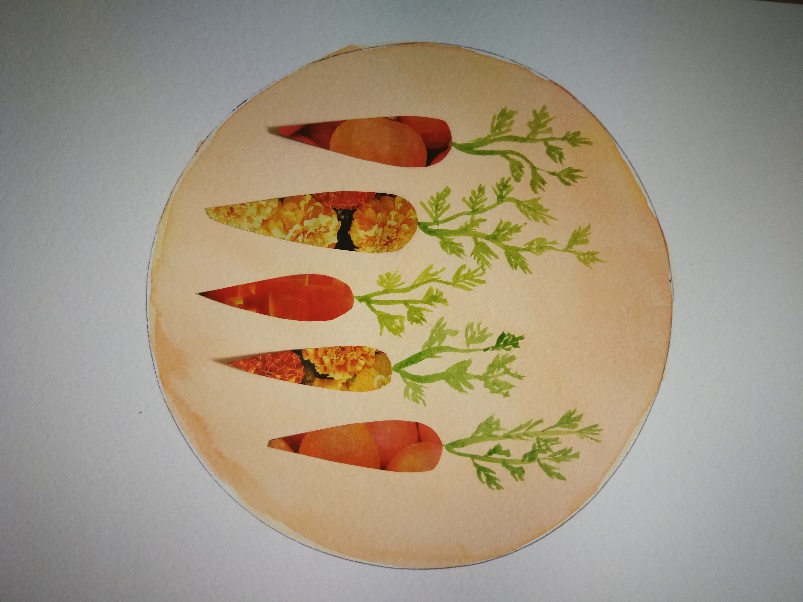 6. Hang and enjoy your artwork